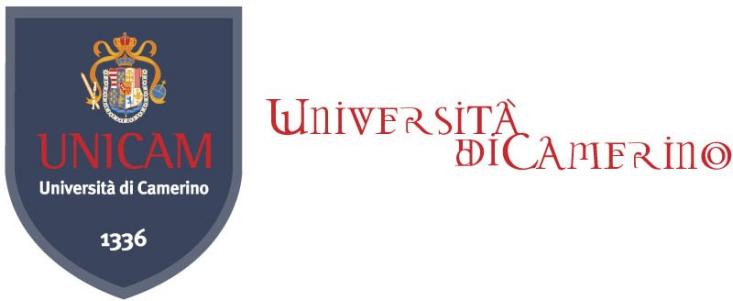 CALENDARIO2023-24 Diplomi 15 dicembre 2023- ore 1511 marzo 2024 – ore 1525 giugno 2024 – ore 1512 Dicembre- 2024-ore 15Esami 6 novembre 2023- ore 14,3012 febbraio 2024 – ore 14,3025 marzo 2024 – ore 14,30  I° anno26 marzo 2024 - ore 14,30 II° e III° annoGiurisprudenza	Scuola di Specializzazione	62032 Camerino (Italy)In Diritto Civile	Piazza dei Costanti 4tel. + 39 0737 40 4404scuola.dirittocivile@unicam.itwww.unicam.it